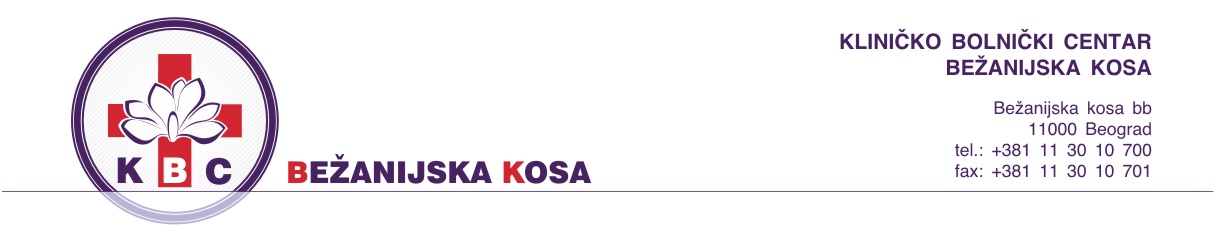 Број: 9461/5-2                                                                                                                                                                                             Датум: 15.01.2020.год.На основу члана 63. став 1. Закона о јавним набавкама (“Службени Гласник Републике Србије“ 124/12,14/15 и 68/15),  Наручилац вршиИЗМЕНУ КОНКУРСНЕ ДОКУМЕНТАЦИЈЕу вези са припремањем понуда за јавну набавку добра Ревизионе ендопротезе и потрошни по партијама за период до годину дана,, ЈН ОП 48Д/19 Измена конкурсне документације се односи на:на страни 35-41  - СПЕЦИФИКАЦИЈА   ДОБРА  ЗА   ЈН ОП 48Д/19 – Ревизионе ендопротезе и потрошни по партијама за период до годину дана  мења се и гласи:на страни 35 - 39XIII ОБРАЗАЦ СПЕЦИФИКАЦИЈЕ ДОБАРА ПО ПАРТИЈАМАНАПОМЕНА: Услужни инструметаријум за имплантацију ендопротезе и услужни сет ортопедских борера. Дневно лагеровање утрошеног ендопротетског материјала.                    Датум:                                                                                       М.П.                                                             Потпис понуђача                                       _____________________                                                                                                                                       _____________________Партија 3 - Ревизионе безцементне тоталне ендопротезе кука, моноблокНАПОМЕНА: Услужни инструметаријум за имплантацију ендопротезе и услужни сет ортопедских борера. Дневно лагеровање утрошеног ендопротетског материјала.                    Датум:                                                                                       М.П.                                                             Потпис понуђача                                       _____________________                                                                                                                                       _____________________                                                                                       Партија 4 - Антибиотски спејсери за кук и коленоНАПОМЕНА: Услужни инструметаријум за имплантацију ендопротезе и услужни сет ортопедских борера. Дневно лагеровање утрошеног ендопротетског материјала.                    Датум:                                                                                       М.П.                                                             Потпис понуђача                                       _____________________                                                                                                                                       _____________________Партија 5 - Коштани цемент са антибиотикомДн: - порталу ЈН - сајту наручиоца                                                                                                                                                                        КОМИСИЈА ЗА ЈАВНЕ НАБАВКЕ                                                                                                                                                                                        ЈН ОП 48Д/19     Партија 1 - Ревизионе цементне тоталне ендопротезе кукаПартија 1 - Ревизионе цементне тоталне ендопротезе кукаПартија 1 - Ревизионе цементне тоталне ендопротезе кукаПартија 1 - Ревизионе цементне тоталне ендопротезе кукаПартија 1 - Ревизионе цементне тоталне ендопротезе кукаПартија 1 - Ревизионе цементне тоталне ендопротезе кукаПартија 1 - Ревизионе цементне тоталне ендопротезе кукаПартија 1 - Ревизионе цементне тоталне ендопротезе кукаПартија 1 - Ревизионе цементне тоталне ендопротезе кукаНазивОквирне кол./Јед. мереЈедин. цена без ПДВ-аУкупна цена без ПДВ-аИзнос ПДВ-аУкупна  цена са ПДВ-омБр. и датум решења АЛИМС-аПрозвођач/ комерцијални назив производаПрозвођач/ комерцијални назив производаСтавка 1. Ревизионе цементне тоталне ендопротезе кука Стем са коларом и три дужине моноблока за колар стема са завртњима, израђен од легура CoCr, са конусом врата 12/14, стем са врхом који се сужава и са дисталним центрилизером, у бар четири различите дужине стема и четири различите метафизне ширине стема      10 ком.Ставка 1а.Ацетабуларна капа израђена од UHMWPE ултра високомолекуларног полиетилена, дебљине минимално од 6mm, доступна у расположивим дијаметрима 28 и 32mm, са 4 спацера од PMMA10 ком.Ставка 1б.Феморална глава израђена од легура CoCr, за конус 12/14, доступана у расположивим дијаметрима 28 и 32mm, са најмање пет различитих дужина врата10 ком.Ставка 1в.Моноблок са коларом стема са завртњима, у три дужине10 ком.Ставка 1г.Дистални централизер10 ком.УКУПНО:УКУПНО:УКУПНО:Партија 2 - Ревизионе безцементне тоталне ендопротезе кука, модуларнеПартија 2 - Ревизионе безцементне тоталне ендопротезе кука, модуларнеПартија 2 - Ревизионе безцементне тоталне ендопротезе кука, модуларнеПартија 2 - Ревизионе безцементне тоталне ендопротезе кука, модуларнеПартија 2 - Ревизионе безцементне тоталне ендопротезе кука, модуларнеПартија 2 - Ревизионе безцементне тоталне ендопротезе кука, модуларнеПартија 2 - Ревизионе безцементне тоталне ендопротезе кука, модуларнеПартија 2 - Ревизионе безцементне тоталне ендопротезе кука, модуларнеПартија 2 - Ревизионе безцементне тоталне ендопротезе кука, модуларнеСтавкеНазивОквирне кол./Јед. мереЈедин. цена без ПДВ-аУкупна цена без ПДВ-аИзнос ПДВ-аУкупна  цена са ПДВ-омБр. и датум решења АЛИМС-аПрозвођач/ комерцијални назив производаПрозвођач/ комерцијални назив производаСтавка 1. Проксимални део израђен од легуре титанијума са конусом врата 12/14, у бар шест различитиха дужина2 комСтавка 2.Дистални део, прав и закривљен, израђен од легуре титанијума, доступни у најманје 3 дужине и до 8 величина, са могућношћу дисталног закључавања, код већих дужина закривљеног стема2ком.Ставка 3.Ацетабуларна капа, безцементна, израђена од легуре титанијума, са више од три отвора за фиксацију коштаним завртњима, са механизмом реверзибилног закључабања и откључавања2 ком.Ставка 4.Уложак за безцементни ацетабулум, израђен од  UHMWPE-ултра високомолекуларног полиетилена, расположиве величине унутрашњег дијаметра 28 и 32мм, расположив у спољашњим дијаметрима од 44-70мм.2 ком.Ставка 5. Феморална глава израђена од легуре ЦоЦр, са конусом 12/14, доступних дијаметара 28 и 32мм, са најмање пет различитих дужина врата2 ком.Ставка 6.коштани завртанј дијаметра 6,5 мм, самонарезујући, за фиксацију ацетабуларне компоненте ендопротезе у дужини од 15-60мм.6 ком.УКУПНО:УКУПНО:УКУПНО:НАПОМЕНА: Услужни инструметаријум за имплантацију ендопротезе и услужни сет ортопедских борера. Дневно лагеровање утрошеног ендопротетског материјала.                    Датум:                                                                                       М.П.                                                             Потпис понуђача                      _____________________________                                                                                                                                            __________________НАПОМЕНА: Услужни инструметаријум за имплантацију ендопротезе и услужни сет ортопедских борера. Дневно лагеровање утрошеног ендопротетског материјала.                    Датум:                                                                                       М.П.                                                             Потпис понуђача                      _____________________________                                                                                                                                            __________________НАПОМЕНА: Услужни инструметаријум за имплантацију ендопротезе и услужни сет ортопедских борера. Дневно лагеровање утрошеног ендопротетског материјала.                    Датум:                                                                                       М.П.                                                             Потпис понуђача                      _____________________________                                                                                                                                            __________________НАПОМЕНА: Услужни инструметаријум за имплантацију ендопротезе и услужни сет ортопедских борера. Дневно лагеровање утрошеног ендопротетског материјала.                    Датум:                                                                                       М.П.                                                             Потпис понуђача                      _____________________________                                                                                                                                            __________________НАПОМЕНА: Услужни инструметаријум за имплантацију ендопротезе и услужни сет ортопедских борера. Дневно лагеровање утрошеног ендопротетског материјала.                    Датум:                                                                                       М.П.                                                             Потпис понуђача                      _____________________________                                                                                                                                            __________________НАПОМЕНА: Услужни инструметаријум за имплантацију ендопротезе и услужни сет ортопедских борера. Дневно лагеровање утрошеног ендопротетског материјала.                    Датум:                                                                                       М.П.                                                             Потпис понуђача                      _____________________________                                                                                                                                            __________________НАПОМЕНА: Услужни инструметаријум за имплантацију ендопротезе и услужни сет ортопедских борера. Дневно лагеровање утрошеног ендопротетског материјала.                    Датум:                                                                                       М.П.                                                             Потпис понуђача                      _____________________________                                                                                                                                            __________________НАПОМЕНА: Услужни инструметаријум за имплантацију ендопротезе и услужни сет ортопедских борера. Дневно лагеровање утрошеног ендопротетског материјала.                    Датум:                                                                                       М.П.                                                             Потпис понуђача                      _____________________________                                                                                                                                            __________________НАПОМЕНА: Услужни инструметаријум за имплантацију ендопротезе и услужни сет ортопедских борера. Дневно лагеровање утрошеног ендопротетског материјала.                    Датум:                                                                                       М.П.                                                             Потпис понуђача                      _____________________________                                                                                                                                            __________________СтавкеНазивОквирне кол./Јед. мереЈедин. цена без ПДВ-аУкупна цена без ПДВ-аИзнос ПДВ-аУкупна  цена са ПДВ-омБр. и датум решења АЛИМС-аПрозвођач/ комерцијални назив производаСтавка 1Ацетабуларна капа са више од 3 мултицентрично распоређена отвора за фиксацију завртњима, TiALV, Press-fit, дијаметра 44-72мм, 15 величина5 комСтавка 2Инсерт, стандардни или антилуксациони, UHMWPE, ослањајућа површина пречника 28 и 32 мм у зависности од величине феморалне главе.5 ком Ставка 3Тапер стем, читовом површином прекривен Хидрокси апатит 155 микрона, од титанијума или легера титанијума, конус врата 12/14мм5 комСтавка 4Глава најмање 5 дужина, CoCr, dijametra 28 i 32 mm5 комСтавка 5Коштани завртањ, дијаметра 6,5мм различитих дужина10 комУКУПНО:УКУПНО:УКУПНО:СтавкеНазивОквирне кол./Јед. мереЈедин. цена без ПДВ-аУкупна цена без ПДВ-аИзнос ПДВ-аУкупна  цена са ПДВ-омБр. и датум решења АЛИМС-аПрозвођач/ комерцијални назив производаСтавка 1.Антибиотски спејсер за кук са Гентамицином доступан у три различите величине главе за три кратка стема и за три дуга стема7 ком.Ставка 2.Антибиотски спејсер за колено са Гентамицином доступан у три различите величине за феморалну и тибијалну компоненту7 ком.УКУПНО:УКУПНО:УКУПНО:СтавкеНазивОквирне кол./Јед. мереЈедин. цена без ПДВ-аУкупна цена без ПДВ-аИзнос ПДВ-аУкупна  цена са ПДВ-омБр. и датум решења АЛИМС-аПрозвођач/ комерцијални назив производаПрозвођач/ комерцијални назив производаСтавка 1.Коштани цемент, стандардно паковање 40g. Стерилисан етилен оксидом. Високо вискозан.У коштаном цементу фабрички импрегнирани антибиотик широког спектра дејства.  Предвиђен за припрему и мешање полимера и мономера у вакумском систему и апликовање уз помоћ шприца за коштани цемент.345 ком.Ставка 2.Коштани цемент, стандардно паковање 40g. Стерилисан етилен оксидом. Високо вискозан. У коштаном цементу фабрички импрегнирана два антибиотика широког спектра дејства. Стандардно упакован и у систему за мешање и апликовање.5 ком.УКУПНО:УКУПНО:УКУПНО:                    Датум:                                                                                       М.П.                                                             Потпис понуђача                                       _____________________                                                                                                                                       _____________________                    Датум:                                                                                       М.П.                                                             Потпис понуђача                                       _____________________                                                                                                                                       _____________________                    Датум:                                                                                       М.П.                                                             Потпис понуђача                                       _____________________                                                                                                                                       _____________________                    Датум:                                                                                       М.П.                                                             Потпис понуђача                                       _____________________                                                                                                                                       _____________________                    Датум:                                                                                       М.П.                                                             Потпис понуђача                                       _____________________                                                                                                                                       _____________________                    Датум:                                                                                       М.П.                                                             Потпис понуђача                                       _____________________                                                                                                                                       _____________________                    Датум:                                                                                       М.П.                                                             Потпис понуђача                                       _____________________                                                                                                                                       _____________________                    Датум:                                                                                       М.П.                                                             Потпис понуђача                                       _____________________                                                                                                                                       _____________________                    Датум:                                                                                       М.П.                                                             Потпис понуђача                                       _____________________                                                                                                                                       _____________________